DateName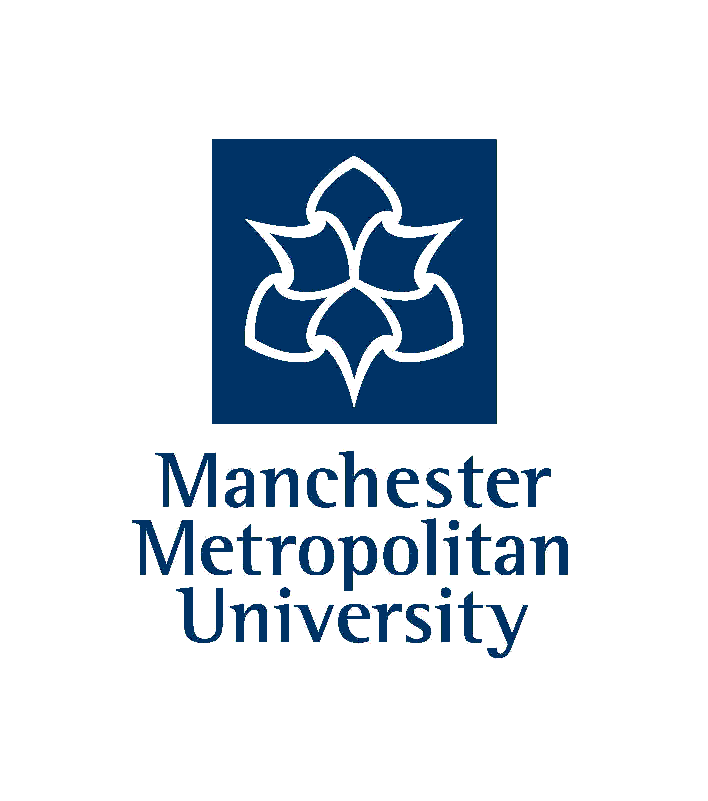 CourseDepartmentBuildingManchester Metropolitan UniversityTel: Consent FormTitle of Project:  Name of Researcher: Participant Identification Code for this project:									        Please initial boxI confirm that I have read and understood the information sheet dated …. for the above project and have had the opportunity to ask questions about the interview procedure.I understand that my participation is voluntary and that I am free to withdraw
at any time without giving any reason to the named researcher.I understand that my responses will be sound recorded and used for analysis for this research project. I give/do not give permission for my interview recording to be archived as part of this research project, making it available to future researchers.I understand that my responses will remain anonymous.I agree to take part in the above research project.I understand that at my request a transcript of my interview can be made       available to me.________________________	________________         ____________________Name of Participant	Date	Signature_________________________	________________         ____________________Researcher	Date	SignatureTo be signed and dated in presence of the participantOnce this has been signed, you will receive a copy of your signed and dated consent form and information sheet by post.